Food Diary | Name:_________________________________ 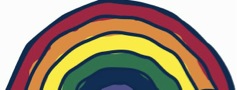 Solid FoodSolid FoodSolid FoodMilkMilkDate/TimeDescription of FoodQuantity eaten Time of bottleAmount consumed